火化机尾气净化设备                                                                                                                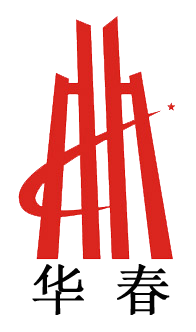 竞争性谈判采购文件项目编号：CZZC2020-J1-00002-HCJS采   购   人：崇左市殡葬管理中心采购代理机构：华春建设工程项目管理有限责任公司2020年8月目   录竞争性谈判公告	1第一章  竞标人须知及前附表	3第二章  货物需求	11第三章  合同基本条款及合同书（格式）	13第四章  竞标文件格式	18第五章   评标方法	27华春建设工程项目管理有限责任公司火化机尾气净化设备（项目编号：CZZC2020-J1-00002-HCJS）竞争性谈判公告华春建设工程项目管理有限责任公司受采购人崇左市殡葬管理中心委托，根据《中华人民共和国政府采购法》、《政府采购货物和服务招标竞标管理办法》等规定，现对火化机尾气净化设备进行竞争性谈判采购，欢迎符合条件的供应商前来参加谈判活动。项目名称：火化机尾气净化设备    二、项目编号：CZZC2020-J1-00002-HCJS三、采购项目名称、数量、简要规格描述或基本情况介绍：采购火化机尾气净化设备两套，具体内容详见竞争性谈判文件。四、采购预算金额：1300000.00元五、谈判供应商的资格要求：1、符合《中华人民共和国政府采购法》第二十二条的规定；2、国内注册（指按国家有关规定要求注册的），生产或经营本次采购货物，具备合法资格的供应商；3、单位负责人为同一人或者存在直接控股、管理关系的不同供应商不得参加同一合同项下的政府采购活动。除单一来源采购项目外，为采购项目提供整体设计、规范编制或者项目管理、监理、检测等服务的供应商，不得再参加该采购项目的其他采购活动；4、对在“信用中国”网站(www.creditchina.gov.cn)、中国政府采购网(www.ccgp.gov.cn)等渠道列入失信被执行人、重大税收违法案件当事人名单、政府采购严重违法失信行为记录名单及其他不符合《中华人民共和国政府采购法》第二十二条规定条件的供应商，不得参与政府采购活动。5、本次招标不接受联合体竞标。六、本项目需要落实的政府采购政策：1.《政府采购促进中小企业发展暂行办法》（财库[2011]181 号）； 2.《关于政府采购支持监狱企业发展有关问题的通知》（财库[2014]68 号）； 3.《关于促进残疾人就业政府采购政策的通知》（财库[2017]141 号）； 4. 优先采购环境标志产品、节能产品； 5. 政府采购扶持不发达地区和少数民族地区。 七、竞争性谈判文件的获取：时间：请于　2020年8月 4日～2020年 8月6日（国家法定节假日除外），每天9：00～11：30，15：00～17：30（北京时间）地点：崇左市友谊大道209号竞争性谈判文件售价：每套250元，竞争性谈判文件售后不退。购买竞争性谈判采购文件时法定代表人或委托代理人必须携带以下资料报名并购买竞争性谈判采购文件：(1)有效的营业执照(副本)；(2)有效的企业组织机构代码证(副本)；(3)有效的税务登记证(副本)；(4)法定代表人身份证；(5)法定代表人授权委托书及委托代理人身份证(委托时必须提供，明确委托权限及时间);（6）投标单位的2017年到2019年度会计（审计）师事务所出具的审计报告；（7）投标单位近三个月的完税证明或免税证明复印件；（8）投标单位近三年内在经营活动中无重大违法记录的书面声明原件。以上材料均需提供原件核查（委托代理时法人身份证除外）。(竞标人若提供有统一社会信用代码“三证合一”的营业执照，则不用再提供组织机构代码证及税务登记证)。不满足上述要求的将被拒绝报名。八、谈判保证金（人民币）：贰万元整。开户名称：华春建设工程项目管理有限责任公司崇左项目管理分公司开户银行：中国银行股份有限公司崇左支行开户账号：617167790283九、响应文件递交截止时间和地点：竞标文件必须以密封形式于2020年8月7 日上午 10 时00分在华春建设工程项目管理有限责任公司崇左项目管理分公司开标厅【崇左市友谊大道209号】递交，逾期送达的或者未送达指定地点的竞标文件，采购人不予受理。十、谈判时间及地点：2020年8 月7 日上午10 时00分在华春建设工程项目管理有限责任公司崇左项目管理分公司开标厅【崇左市友谊大道209号】截标，参加的谈判法定代表人（负责人)凭身份证或委托代理人必须持有效证件【法定代表人（负责人）凭身份证或委托代理人凭法人授权委托书原件和身份证】依时达到指定地点等候当面谈判。十一、联系事项：  1、采购人名称：崇左市殡葬管理中心    地址： 崇左市沿山路31号联系电话：0771-7928825         联系人：韦工  2、采购代理机构：华春建设工程项目管理有限责任公司    联系电话：0771-7926999         联系人：凌工联系地址：崇左市友谊大道209号3、监督管理部门：崇左市财政局政府采购监督管理部门    联系电话：0771-5962613 十二、公告发布地址：中国政府采购网（http://www.ccgp.gov.cn）、广西壮族自治区政府采购网（http://zfcg.gxzf.gov.cn/）。采购代理机构： 华春建设工程项目管理有限责任公司                                                日      期：2020年8月3日第一章  竞标人须知及前附表竞标人须知前附表竞 标 人 须 知一   总  则1.项目名称：火化机尾气净化设备  竞标编号：CZZC2020-J1-00002-HCJS2.竞标人资格2.1详见前附表2.2符合竞标人资格的竞标人应承担竞标及履约中应承担的全部责任与义务。2.3只有在规定的时间内购买了竞争性谈判采购文件，才允许对本项目进行竞标。3.竞标费用3.1竞标人应自行承担所有与本次竞标有关的全部费用。二  竞争性谈判采购文件（以下简称采购文件）4.采购文件构成4.1采购文件包括：⑴竞标公告；⑵竞标人须知及前附表；⑶货物需求；⑷合同基本条款；⑸合同书格式；⑹竞标文件格式；⑺评标方法。5.采购文件的澄清和修改5.1任何要求澄清采购文件的竞标人，均应在收到采购文件之日或者采购文件公告期限届满之日以传真、电报等书面形式通知采购代理机构，同时认定其他澄清方式为无效。采购代理机构将以书面形式予以答复。5.2采购代理机构对已发出的采购文件进行必要澄清或者修改的，在采购文件要求提交竞标文件截止时间三日前在中国政府采购网、广西壮族自治区政府采购网上发布更正公告，并以书面形式通知所有采购文件收受人。该澄清或修改的内容为竞标文件的组成部分。5.3采购文件的澄清或修改将以书面形式通知所有购买采购文件的竞标人，并对其具有约束力。5.4采购代理机构可视具体情况，延长竞标截止时间和评标时间。并将变更时间书面通知所有采购文件收受人，并在中国政府采购网、广西壮族自治区政府采购网上发布变更公告。三  竞标文件的编制格式6.竞标文件编写注意事项6.1竞标人应认真阅读采购文件，按照采购文件的要求编制竞标文件。如果没有按照采购文件要求提交竞标文件，没有对采购文件提出的实质性要求和条件作出响应，该竞标将被拒绝。6.2对采购文件提出的实质性要求和条件作出响应是指竞标人必须对采购文件中竞标项目的的价格、技术参数及性能配置、数量、交付使用期、售后服务及其它要求、合同主要条款等内容作出响应。7.竞标文件的构成7.1竞标人编写的竞标文件应包括下列内容（竞标人应按下列顺序自编目录及页码装订成册，否则文件失散引起的后果自负）：一、竞标函二、竞标保证金交纳证明三、竞标报价表四、技术规格偏离表五、售后服务方案及承诺书六、竞标人资格证明文件8.竞标文件的语言及计量单位8.1竞标人的竞标文件以及竞标人与采购代理机构的所有来往的函电统一使用中文（另有规定除外）。8.2竞标文件中使用的计量单位除采购文件中有特殊规定外，一律使用法定计量单位。9. 竞标函格式9.1竞标人应完整地填写采购文件中的竞标函格式和竞标报价表，详细标明所提供的货物及部件名称、型号规格、技术参数、配置、数量及产品所执行的标准及价格。10.竞标报价10.1竞标人须就《货物需求》中全部货物和服务内容作完整报价，漏项报价的或有选择的或有条件的报价，其竞标将视为无效。10.2竞标人应在竞标报价表上标明单价和总价。如单价和总价不符，以单价累计为准。小写与大写不符的，以大写为准。如果因竞标人原因引起的报价失误，同时又被谈判时所接受，其后果由竞标人自负。10.3竞标报价指货物、随配附件、备品备件、工具、运抵指定交货地点、安装的各种费用和售后服务、税金及其他所有成本费用的总和。10.4竞标报价在合同履行期内保持不变。11.竞标货币11.1竞标应以人民币报价。12.竞标人资格证明文件12.1竞标人资格证明文件包括：（1）竞标人有效的“营业执照”复印件【要求清晰反映有效期限且经营范围必须符合本次采购项目的内容。】；（2）竞标法定代表人有效身份证复印件；（3）竞标人有效的“组织机构代码证”复印件（要求清晰反映有效期限）；（4）竞标人有效的国家或地方“税务登记证”副本复印件；（5）授权委托书原件和委托代理人身份证复印件；（6）竞标人在“信用中国”网站(www.creditchina.gov.cn)、中国政府采购网(www.ccgp.gov.cn)等渠道未被列入失信被执行人、重大税收违法案件当事人名单、政府采购严重违法失信行为记录名单的信用记录查询网页截图；竞标人提供的经营证明资料（若是生产商家则不需提供）；现场踏勘证明。注：(竞标人若提供有统一社会信用代码“三证合一”的营业执照，则不用再提供组织机构代码证及税务登记证)12.2本项目不接受联合体竞标。13. 经营证明资料⑴货物经营授权证明资料或货物材料合格证明材料（复印件）；14.竞标的有效期14.1竞标文件从竞标截止时间后60天内有效。14.2在特殊情况下，采购代理机构可酌情延长竞标有效期。竞标人可同意或不同意延长竞标文件的有效期，不同意延长竞标文件的有效期的竞标人，其竞标保证金将在原竞标文件的有效期满后5个工作日内予以退还，不计利息；同意延长竞标文件的有效期的竞标人不能要求对原竞标文件（经竞标人与谈判小组谈判后确定的内容作为原竞标文件的组成部分）作任何改变，并同意在延长的竞标有效期内遵循本竞标文件，在延长的竞标有效期满之前继续具有约束力。15.竞标文件书写及签名、盖章要求15.1竞标文件正本须用不褪色的墨水工整书写或打印，修改处应由法定代表人或委托代理人签名和盖公章，否则其竞标无效。15.2字迹潦草、表达不清或未按要求填写的竞标文件可能将被认定为无效的竞标。15.3竞标文件应由法定代表人或委托代理人在凡规定签章处逐一签名和盖公章，否则其竞标无效。15.4竞标文件的份数：正本一份，副本肆份，共伍份。并在每份文件右上角注明“正本”、“副本”字样，一旦正本和副本不符，以正本为准。16.竞标保证金16.1竞标保证金须足额缴纳，竞标保证金应在竞标有效期内保持有效。16.2交款方式：转账或电汇，由竞标人按本须知前附表中明确的开户名称、开户银行、账号，于竞标截止前交到账户上，到规定时间止，若指定账户上没有收到某竞标人缴纳的竞标保证金，则取消其参加本项目竞标资格。16.3办理竞标保证金手续时，请务必在银行进账单或电汇单的用途或空白栏上注明竞标编号，以免耽误竞标。16.4对未按采购文件要求缴纳竞标保证金的竞标文件，采购代理机构将视其为不响应竞标条件而予以拒绝。16.5未成交竞标人的竞标保证金，将在成交通知书发出后5个工作日内予以退还，成交竞标人的竞标保证金将在签订成交合同后予以退还，且须向代理机构提交合同复印件一份，否则不予以退还。所有保证金退还不计利息。16.6有下列情形之一时，竞标保证金将不退还：（一）供应商在提交响应文件截止时间后撤回响应文件的；（二）供应商在响应文件中提供虚假材料的；（三）除因不可抗力或谈判文件、询价通知书认可的情形以外，成交供应商不与采购人签订合同的；
　　（四）供应商与采购人、其他供应商或者采购代理机构恶意串通的；17.现场勘查   17.1供应商自行联系业主对安装现场及周围环境进行踏勘，以便获取有关编制投标文件和签署合同所涉及现场的资料，并由业主开具现场踏勘证明。供应商承担踏勘现场的责任和所发生的自身费用。供应商应承担踏勘现场的责任和风险。四  竞标文件的递交18.竞标文件的密封与标记18.1竞标人应将竞标文件正、副本分别装订成册，在每个文本封面上标明“正本”或“副本”，以及项目名称、竞标编号、竞标人名称等内容。18.2竞标人应尽量将正、副本竞标文件（正本一份，副本肆份）一并装入竞标文件袋中加以密封，并在封贴处密封签章（公章、密封章）。18.3竞标文件袋如不能容纳竞标人的竞标文件时，竞标人可自行制作文件袋（盒）。18.4文件袋（盒）外封面上都应写明：① 项目名称：                   ②项目编号：                   ③ 竞标单位：                   ④    年  月  日  时  分前不得开封18.5 竞标文件的密封以竞标文件袋（盒）无明显缝隙露出袋（盒）内文件且封口处有盖章为合格。18.6竞标人在递交竞标文件时，未按本须知要求密封、标记的，华春建设工程项目管理有限责任公司有权拒收。19.竞标截止时间19.1竞标文件的递交不得迟于本须知前附表第7项规定的截止时间。19.2竞标人必须在规定时间内将竞标文件送到本须知前附表第7项规定地点，超过竞标截止时间送达的竞标文件为无效竞标文件，采购代理机构将拒收。五  谈判与评标20.谈判20.1谈判时间及地点：见本须知前附表第8项规定。20.2谈判小组由采购人的代表和有关专家共由三人以上的单数组成。在整个谈判过程中，谈判小组将负责对全部竞标文件进行审查、谈判及评标工作。20.3采购代理机构将在竞标人须知前附表第8项规定的时间和地点组织谈判小组与各竞标人分别进行谈判。竞标人的法定代表人或其授权委托人必须持证件（法定代表人凭资格证书和身份证或委托代理人凭法人授权委托书原件和身份证原件按时到达指定地点进行谈判。）依时到达现场等候参加谈判，并自觉接受核验上述证件。20.4竞标人可由1～3人组成参谈组，谈判中竞标人成员之间意见不一致时，以竞标人的法定代表人（或其委托代理人）的意见为准。20.5谈判的内容包括技术性条件、商务性条件以及谈判小组认为需要谈判的内容。当采购文件有实质性变动的，谈判小组以书面形式通知所有参加谈判的竞标人。其中涉及价格的内容不得要求竞标人在谈判时作口头报价，而应以书面密封形式报价。20.6谈判内容应作记录，并由竞标人及谈判小组成员签字确认。20.7谈判结束后，谈判小组应要求竞标人在约定的时间、地点以书面密封形式递交谈判时要求其就商务和技术条件作出的包含补充、修改、承诺、重新报价等内容的应答文件，应答文件必须由竞标人的法定代表人或委托代理人签名或盖公章，应答文件构成竞标文件的一部分。20.8谈判小组对各竞标人递交的应答文件统一开启，并进行评审后，认为有必要再次进行谈判的，可再次与竞标人进行谈判，谈判程序和要求按本须知第19条规定执行，直至谈判小组认为没有必要再进行谈判，谈判方可结束。对最后一轮谈判，谈判小组应明确告知竞标人，并要求所有竞标人在规定的时间、地点以书面密封形式递交最终的应答文件。20.9最终谈判结束后，谈判小组不得再与竞标人进行任何形式的商谈。20.10谈判的任何一方不得透露与谈判有关的其他竞标人的技术资料、价格和其他信息。21.评标 21.1本采购项目采用的评标方法为最低评标价法，评标依据为采购文件和竞标文件及谈判应答文件。21.2评标工作将采取封闭方式进行，谈判小组成员和有关工作人员不得透露对竞标文件的评审、比较和成交候选供应商的推荐情况以及与评标有关的其他情况。21.3竞标人在评标过程中，所进行的力图影响评标结果公正性的活动，将可能导致其成交资格被取消。21.4经谈判后竞标人竞标报价仍超出采购预算价，则竞标无效。如果经谈判后全部竞标人的竞标报价均超出采购预算价，采购人不能支付的，由采购单位重新组织采购。22.无效竞标及废标条款22.1竞标文件如有下列情况之一，将会在评标中按照无效竞标处理：（1）应交未交或不足额交竞标保证金的；（2）未按采购文件规定要求密封、签署、盖章的；（3）不具备采购文件中规定资格要求的；（4）谈判后采购项目完成期限仍不能满足采购人规定期限的；（5）谈判后采购项目明显不符合技术规格、技术标准要求的；（6）竞标文件和谈判应答文件附有采购人不能接受的条件；（7）不符合法律、法规和采购文件中规定的其他实质性要求的。22.2在招标采购中，出现下列情形之一的，应予废标：（1）符合专业条件的供应商或者对采购文件作实质响应的供应商不足三家的；（2）出现影响采购公正的违法、违规行为的；（3）竞标人的报价均超过了采购预算，采购人不能支付的；（4）因重大变故，采购任务取消的。六  签订合同23.成交通知23.1采购代理机构将在评标结束2个工作日内将评标结果送采购人，采购人应当在收到评审报告后5个工作日内，从评审报告提出的成交候选人中，根据质量和服务均能满足采购文件实质性响应要求且最后报价最低的原则确定成交供应商，也可以书面授权谈判小组直接确定成交供应商。采购人逾期未确定成交供应商且不提出异议的，视为确定评审报告提出的最后报价最低的供应商为成交供应商。23.2采购代理机构向成交供应商发成交通知书并将采购结果通知未成交的供应商。23.3采购代理机构在中国政府采购、广西政府采购网上发布采购结果公告的同时，向成交供应商发出成交通知书。23.4竞标人认为采购文件、评标过程和成交结果使自己的权益受到损害的，可以在知道或者应知其权益受到损害之日起七个工作日内，以书面形式向采购代理机构提出质疑并及时索要书面回执。23.5采购代理机构应当依照22.4条的规定就采购人委托授权范围内的事项在收到竞标人的书面质疑后七个工作日内做出答复，但答复的内容不得涉及商业秘密。23.6采购代理机构无义务向未成交的供应商解释未成交原因和退还竞标文件。24.合同授予标准24.1合同将授予被确定为实质上响应采购人需求，具备履行合同能力，采购结果报告中推荐的排名第一的成交候选供应商为成交供应商。25.签订合同25.1成交供应商应按成交通知书规定的时间、地点与采购人签订合同。25.2如成交供应商不按成交通知书的规定签订合同，则按成交供应商违约处理，采购代理机构将没收成交供应商竞标的全部竞标保证金。25.3成交供应商因不可抗力或者自身原因不能履行采购合同的，采购人可以与排名第二的成交候选供应商签订采购合同，以此类推。七  其他事项26.成交服务费26.1本项目招标代理服务收费标准参照“发改办价格【2011】534号”向成交人收取。签订合同前，成交人应向华春建设工程项目管理有限责任公司崇左项目管理分公司一次付清代理服务费，否则，采购代理机构将视之为违约，取消该成交决定，并没收成交人这次参加竞标的全部竞标保证金。27.解释权27.1本采购文件根据国家相关法律及有关政策、法规和参照国际惯例编制，解释权属本采购代理机构。第二章  货物需求采购项目需求内容二、采购项目技术要求（一）火化机尾气净化设备技术参数1、设备整体外型尺寸：L×W×H=7500mm×3500mm×5500mm（参考尺寸，以实际地形为准）。2、整机重量：≤8吨。3、工作环境：室外或火化间风机房。4、工作环境温度：-25～50℃。5、烟气净化能力：≥14000m3/h。6、烟气冷却方式：强制风冷式冷却。7、设备布置：根据殡仪馆场地的实际情况，使火化机尾气净化处理设备的运行能够满足环保、节能、高效、操作简便的要求，并结合现场条件，确保设备布局紧凑合理，隔音措施合理有效，确保设备检修空间。8、尾气处理设备各部件外形尺寸8.1火星拦截系统：外形尺寸：L×W×H=1800mm×600mm×3750mm（参考尺寸）。8.2旋风除尘系统：外形尺寸：L×W×H=1700mm×800mm×3750mm（参考尺寸）。8.3风冷降温系统：外形尺寸：L×W×H=1800mm×930mm×3750mm（参考尺寸）。8.4脱酸脱硫系统：外形尺寸： L×W×H=800×500×1200mm（参考尺寸）。8.5布袋除尘系统：外形尺寸：L×W×H=2600mm×2500mm×5500mm（参考尺寸）。8.6活性炭吸附系统: 外形尺寸：L×W×H=780mm×760mm×1850mm（参考尺寸）。（二）火化机尾气净化设备技术要求1、整体配置：配置有应急排烟系统、降温处理器系统、火星拦截系统、旋风除尘系统、脱硫脱酸系统、活性炭吸附系统、布袋除尘系统、引风机排烟系统、变频风机装置、自动清灰及收灰池系统、控制系统。采用国标优质304不锈钢材料制作，耐腐蚀、耐高温，厚度不低于3mm。2、设备整体尺寸：每台尾气总长度控制在8米至10米之间，宽度控制在3.8米至4米之间，除烟囱外，其他设备高度控制在3米至6米之间；3、应急排烟系统：采用国标优质304不锈钢材料制作，耐腐蚀、耐高温，厚度不低于3mm。因尾气排放设备排放故障等原因导致尾气不能使用，火化过程中的烟气无法排出，最终形成火化炉不能正常火化的状况出现，为了避免这种状况出现，应加装应急排烟管道，是火化机在不通过尾气处理设备的情况下（原火化炉工作室直接排放烟气时的工作状态）还能正常排放火化过程中产生的烟气，保证火化炉的运转，确保火化遗体的正常进行。4、降温处理器系统：采用国际优质304不锈钢材料制作，耐腐蚀、耐高温，厚度不低于3mm。采用风冷却方式降温，避免二次污染并能在二秒钟内将烟气降至200℃以下，跃过二噁英易形成的温度区，同时满足滤袋除尘温度要求。5、综合处理系统：采用国标优质304不锈钢材料制作，耐腐蚀、耐高温，厚度不低于3mm。旋风除尘系统、脱硫脱酸系统组成，除酸效率应达到60%以上。6、袋式除尘系统：（1）布袋除尘器：处理尾气量10000m3/h以上，收尘率98%以上有害物质控制率95%以上。（2）尾气用过滤袋的速度：0.8-1.2m/s。（3）滤袋的材质和使用寿命：滤袋选用优质耐高温材料，承受温度可达260℃，每台不得少于120条，长度2m，直径130mm,需达到国家规定的标准。（4）滤袋对各种污染物的去除效果：颗粒物（粉尘）的去除效果达到99%，各种重金属污染物的去除效果不低于80%，有机剧毒污染物的去除率不低于70%。袋除尘器的结构组成：由箱体、支架、检修架、滤袋架、滤袋、导流板、收尘室、电磁脉冲装置、清灰程序控制、尾气进出口开合蝶阀，外包等组成。箱体和支架等材料：除尘器设计出灰空间和自动卸灰、自动收集系统，使用优质304不锈钢材料制作，耐腐蚀、耐高温。厚度不小于：3mm。7、空气储罐：采用国标优质304不锈钢材料制作，耐腐蚀、耐高温。厚度不小于：3mm。DN1000，VN=1.0立方（1000mm*2145mm），符合压力容器标准。8、活性炭吸附系统：采用国标优质304不锈钢材料制作，耐腐蚀、耐高温，厚度不低于3mm。容积0.8-1.0m3，利用优质活性炭的吸附功能，配置活性炭喷射装置，消除烟气中的异味，对过滤后的烟气进行再处理，降低对人体的危害，活性炭净化率达到85%以上。9、烟囱、引风机的技术：引风机采用耐高温风机，电机功率15KW以上，烟囱：使用3mm厚优质304不锈钢制造，要求耐腐蚀、耐高温，烟囱出口直径约￠400mm，高度10-12m。10布袋清灰系统：采用国际优质304不锈钢材料制作，耐腐蚀、耐高温，厚度不低于3mm。自动感应脉冲清灰装置，可自动检测储存灰量，对滤袋进行自动清灰处理。11、管道系统：设计合理，实现与火化设备的无缝对接，连接管道要保证不漏风，所有管道使用合格的防雷措施，保证设备的安全运行。12、热电偶、阀门、密封材料、过滤器、干燥机、线材均使用国际材料。13、使用寿命：10年以上。14、噪音：符合国家标准的环保要求。15、烟气排放：各种污染物排放标准、浓度和总量达到最新颁发的GB13801-2015国家排放标准要求。16、供电系统及各主回路有自动负荷保护开关。电机等负载有过裁保护。17、操作系统：具有自动、半自动和手动控制三种方式，可以互不干扰自由切换，烟气可自动切换到火化机的烟囱排放。采用触摸显示屏及PLC电脑电控系统，带漏电保护，电子元器件采用施耐德等知名品牌。18、烟气排放林格曼浓度正常情况下零级，特殊情况下一级。19、旋风除尘系统：采用国际优质304不锈钢材料制作，耐腐蚀、耐高温，厚度不低于3mm。优质螺杆空压机，空压机功率7.5Kw以上，全自动电脑控制，符合国家合格新产品目录中规定的产品。布袋除尘器的杂质采用自动进入螺旋除渣机并自动输送到收集箱。20、一拖一火化炉尾气处理设备，为全不锈钢风冷尾气处理设备。设备所用材质全部采用国标优质304不锈钢材料制作，耐腐蚀、耐高温，厚度不低于3mm。21、投标设备安装后所能达到的效果①、经处理的尾气所含物质含量应达到国家现行GB13801-2015火葬场大气污染物排放标准。②、排放不能有黑烟，达到格林曼1级。低气压或空气水含量大时馆周边不能形成青烟，尾气中不能有漂浮物。③、火化间周围空气中不能有火化遗体的异味。④、二噁英的排放含量符合国家标准。⑤、尾气处理设备10米外噪音达到65分贝以下。不能产生污水、灰尘、噪声等二次污染。⑥、处理设备要保证单台火化机连续火化五具遗体以上。    ⑦、处理设备要有去除油脂、脱硫，除酸装置，并说明技术原理和工艺措施。三、售后服务要求和其它要求1.本次竞标报价只对货物需求一览表中的货物进行报价；2.若某一供应商的投标报价明显低于其他通过符合性审查供应商的投标报价的，有可能影响产品质量或者不能诚信履约的，谈判小组应当要求其在评标现场合理的时间内提供书面说明;包括但不限于以下成本构成科目以书面方式提供计算数据及计算方法作为证明资料包括本项目成本分析报告；3.质保期：按国家有关规定或企业承诺实行“三包”4.交货时间及地点：交货期：签订合同后，7个日历天内安装完毕并调试能正常使用。交货地点：采购人在合同中约定5.验收费用：验收所产生的劳务费、检验费（含抽检时可能对样品造成的物理伤害和破坏）、场保费及相关发生的全部费用均由成交人承担。6．所有货物必须是具备厂家合法渠道的全新正品。7.付款条件：本项目无预付款，乙方交货、安装、调试完毕后，自交货验收合格之日起5个工作日内乙方要开具符合国家规定的发票给甲方，由甲方在7个工作日内支付合同款的95%，预留5％作为质保金，待质保期满后，若无质量问题，则在五个工作日内一次付清剩余货款（无息）。第三章  合同基本条款及合同书（格式）合同基本条款一     说   明1.1合同条款是指买方（以下简称甲方）和成交供应商（以下简称乙方）应共同遵守的基本原则,并做为双方签约的依据。对于合同的其他条款，双方应本着互谅互让的精神，在谈判中协商解决。1.2制订《合同基本条款》的依据是：《中华人民共和国合同法》。
二   货物条款2.1甲、乙双方应将采购文件、竞标文件及评标委员会确认的货物名称、规格型号、技术要求、质量标准、数量、交货日期和售后服务内容等作为本条款的基础。三    技术资料3.1乙方应在交货时按采购文件规定向甲方提供所采购货物配套设备、配套设施、附属装置等有关技术文件资料。3.2乙方提供的货物应有符合国家标准以及本产品的出厂标准的质量检验证明。3.3乙方提供货物使用说明书、质量合格证书。四   专利权4.1乙方应保证甲方在使用采购货物或其任何一部分时免受第三方关于侵犯专利权、商标权或工业设计权的指控。任何第三方如果提出侵权指控，乙方须与第三方交涉并承担由此引起的一切法律责任和费用。五    包装要求5.1除合同另有规定外，乙方提供的全部货物均应按标准保护措施进行包装，这类包装应适应于远距离运输、防潮、防震、防锈和防野蛮装卸，以确保货物安全无损运抵指定现场。5.2每一个包装箱内应附一份详细装箱单和使用说明书、质量证书、随配附件和工具。六    质量保证6.1乙方应按采购文件及竞标文件的货物性能、技术要求、质量标准向甲方提供未经使用的全新产品。6.2 所采购的货物国家有强制性标准的，竞标货物必须符合国家有强制性标准。6.3乙方提供货物的质量保证期按交货验收合格之日起计算（质保期一年）。在保证期内货物本身发生的质量问题，乙方应在采购文件规定的时间、方式给予处理，采购文件没有规定但国家有明确规定的按国家规定执行。对达不到技术要求者，根据实际情况，经双方协商，可按以下办法处理：⑴更换：乙方须在20天内更换，并由乙方承担所发生的全部费用。⑵贬值处理：由甲乙双方合议定价。⑶退货处理：乙方应退还甲方支付的货物款，同时应承担该货物的直接费用（运输、保险、检验、货款利息及银行手续费等）。6.4如在使用过程中发生质量问题，卖方应在接到买方质量问题通知后即时响应，48小时内解决问题。6.5在质保期内，乙方应对货物出现的质量及安全问题负责处理解决。七   验  收7.1乙方交货前应对产品作全面检查和对验收文件进行整理列出清单，验收文件清单应随货物交甲方。货物到采购单位后，由采购单位先进行数量验收。7.2甲方对乙方所交货物依照采购文件上的技术规格要求和国家有关标准进行验收，性能达到技术要求的，给予签收。验收不合格的不予签收，后果由乙方负责。7.3对需国家相关部门验收合格后方能投入正常使用的产品，乙方应协助甲方完成相关的工作。7.4采购方在收货后复检，复检完毕，若检测不合格或达不到采购文件要求，采购方有权终止其合同，且不支付任何货款和费用，由此产生的一切后果（含产品的召回、对使用人遭受损失的赔偿等）由该不合格品供应商负责，采购方有权另择其他中标单位供货。验收时乙方必须在现场。7.5 验收费用：验收所发生的费用由乙方负责。八   产品交付及货物发运8.1乙方负责将货物安全运送到甲方指定地点，不另收任何费用。8.2货物在交货前发生的不可预见的风险均由乙方负责。8.3货物在发运手续办理完毕后48小时内或货到甲方前48小时通知甲方，以准备接货。九   交付使用期及交货方式9.1交付使用时间：签订合同后，7个日历天内安装完毕并调试能正常使用。9.2交货方式：现场交货。9.3交货地点：采购人指定地点。十 付款10.1本合同以人民币付款。10.2付款方式：由采购人约定。十一  违约责任11.1逾期交货或无正当理由拒收的，违约方每天按合同额的1‰支付违约金。11.2逾期超过10天仍不能交货的，甲方可解除双方的供货合同，造成甲方损失的，由乙方负责赔偿。11.3其它未尽事宜，双方签订合同时按合同法议定。十二    不可抗力事件处理12.1在合同有效期限内，甲乙双方的任何一方由于不可抗力的原因不能履行合同时，应及时向对方通报不能履行或不能完全履行的理由；在取得有关权威机关证明以后，经双方协商允许延期履行、部分履行、或者不履行合同，并根据情况可部分或全部免予承担违约责任。十三   合同纠纷解决13.1双方在履行合同中所发生的一切纠纷，应通过协商解决。如协商不成，按合同事先约定的条款，向合同履行地仲裁机构申请仲裁或向法院起诉。十四     合同生效及其它14.1合同经双方法定代表人或委托代理人签字并加盖单位公章之日起生效。合同执行期内，甲乙双方均不得随意变更或解除合同。14.2合同履行中，如需修改或补充合同内容，由双方协商另签署书面修改或补充协议作为主合同不可分割的一部分。合 同 书 （格 式）      需方（甲方）：＿＿＿＿＿＿＿＿          合同编号：      供方（乙方）：＿＿＿＿＿＿＿＿          签订地点：                                              签订时间：    年    月    日一、合同文件本合同所附下列文件是构成本合同不可分割的部分：⑴ 合同基本条款⑵ 成交通知书⑶甲、乙双方商定的补充协议二、合同范围和条件：本合同的范围和条件应与上述合同文件的规定相一致。三、货物采购和服务内容：本合同所涉及的乙方应提供的货物和服务内容详见《货物需求》中所列内容和“合同基本条款”。四、合同的总金额为人民币（大写）：                 元整（￥               ）。五、交付使用时间：本合同货物的交货时间在合同的基本条款中有明确规定。签订合同后，按采购人的供货计划、时间、批量交货。六、交货数量：货物名称及数量详见采购文件《货物需求》。七、质量标准：按竞标文件中技术规格响应表中之有关数据。    八、供方对质量负责的条件及期限：（1）所供设备必须是全新生产产品，符合国家质量检测标准，具有该产品的出厂标准或国家鉴定证书。（2）合格率达到100%。九、包装标准、包装物的供应与回收：产品包装须适合长途运输及合理的多次搬动。产品的包装物，由供方负责供应。可以多次使用的包装物，应按有关主管部门制订的包装物回收办法执行。产品的包装费用，由供方负担。
    十、随机的必备品、配件、工具、数量及供应办法：按供方竞标文件承诺执行。          十一、合理损耗标准及计算方法：按国家有关规定执行。       十二、货物所有权自 交货验收合格之日 起转移，但需方未履行支付价款义务的，货物属于 供方 所有。十三、交（提）货方式、地点：（1）交货方式：     （2）交货地点：十四、运输方式及到达站（港）和费用负担：（1）运输方式：火车或汽车。（2）费用负担：供方负责。                                                  十五、检验标准与方法：到货验收：数量、外包装。如发现外包装破损和设备外观损坏，由供方调换。       十六、培训：由供方承担。十七、付款方式：十八、售后服务：按供方竞标文件承诺的售后服务执行。十九、履约保证金：二十、本合同解除的条件：按合同基本条款第12条执行。   二十一、违约责任：按合同基本条款第11条执行。二十二、合同争议的解决方式：本合同在履行过程中发生的争议，由双方当事人协商解决；也可由当地工商行政管理部门调解；协商或调解不成的，按下列第（一）种方式解决：（一）提交合同履行地仲裁机构仲裁委员会仲裁；（二）依法向项目所在地人民法院起诉。二十三、本合同正本一式三份，甲乙双方各执一份，采购代理机构一份，自双方法定代表人或委托代理人签字并加盖单位公章之日起生效。二十四、其他约定事项：合同履行中，如需修改或补充合同内容，由双方协商另签署书面修改或补充协议作为本合同不可分割的一部分。    注：若为委托代理人签订，则同时须提供法人授权委托代理协议书，法人授权委托代理协议书附后。（成交供应商应于合同签订后将一份合同送达采购代理机构存档，5个工作日内未送达，一切后果由成交供应商承担。）                         第四章  竞标文件格式封面格式           本竞   标  文  件      项目名称：      项目编号: 竞标人：                     （盖公章）地  址：                               法定代表人（负责人）或委托代理人：         联系电话：                             目     录一、竞标函.....................................二、竞标保证金交纳证明.........................三、竞标报价表.................................四、技术规格偏离表.............................五、售后服务方案及承诺书 ............................六、竞标人资格证明文件.........................一、竞标函（格式）致： (采购人） 我方认真研究了      采购项目名称（项目编号：     ）       项目采购文件，遵照《中华人民共和国政府采购法》等有关规定，并按规定提交了竞标文件，原意接受采购文件及合同条款全部约定，承担采购文件中规定的属我方的全部义务，兹宣布同意如下：⑴按谈判采购文件货物需求一览表和竞标报价表，竞标总报价人民币（大写）       元整 (￥      元 ) 交货期：签订合同后，7个日历天内安装完毕并调试能正常使用。⑵我们根据采购文件的规定，承担完成合同的责任和义务。⑶我们已详细审查全部采购文件，包括修改文件（如有的话）和有关附件，将自行承担因对全部采购文件理解不正确或误解而产生的相应后果。⑷我们同意在竞标人须知规定的开标日期起遵循本竞标文件，并在竞标人须知第14条规定的竞标有效期满之前均具有约束力，并有可能成交。⑸如果在竞标截止时间后的竞标有效期内撤回竞标或者有其他违约行为，我们的竞标保证金可被贵方全部没收。⑹我们同意提供按照贵方可能要求的与本竞标有关的一切数据或资料，完全理解不保证报价最低的竞标人中标。地址：                                 邮政编码：             电话、电报、传真或电传：                                      法定代表人或委托代理人签名：                                  竞标人盖公章：                                                日期：                                                    二、竞标保证金缴纳证明（复印件）三、竞标报价表（格式）注：1.竞标报价已包括货物、随配附件、备品备件、工具、运抵指定交货地点、安装的各种费用和售后服务、税金及其他所有成本费用的总和，采购人不另行支付其它任何费用；2.此表不够写,可扩展多页。竞标人(公章)                                法定代表人（负责人）或委托代理人签字                  日期                    四、技术规格偏离表请按所竞标产品的实际品牌型号及规格，逐条对应条件书《货物需求》中的要求认真填写本表（本表填写时应针对条件书《货物需求》中货物型号及规格进行对照填写，如低于发标要求时写负偏离，如与发标要求完全一致时写无偏离，如高于发标要求时写正偏离，但在无偏离及正偏离这两种情况下均应提供足以证明的技术支持资料，谈判小组认可的技术支持资料以制造商公开发布的印刷资料或检测机构出具的检测报告为准，若制造商公开发布的印刷资料与检测机构出具的检测报告不一致，以检测机构出具的检测报告为准）。竞标人(公章)                                法定代表人（负责人）或委托代理人签字                  日期                                                       五、售后服务方案及承诺书(由竞标人就《货物需求》中售后服务及要求自行填写)竞标人(公章)                                法定代表人（负责人）或委托代理人签字                  日期                                                        注：此承诺书由多页构成的，应逐页加盖竞标人单位公章或由法定代表人（负责人或委托代理人）签字。六、资格证明文件(按照第一章“竞标人须知”第12条要求提供)授权委托书    兹授权        同志为我方参加      （项目名称）        的竞标代理人，其代理权限为：全权办理针对上述项目的竞标、开标、评标、签约等具体事务和签署相关文件。    我方对被授权人的签名事项负全部责任。    在出撤销授权的书面通知以前，本授权书一直有效。被授权人在授权书有效期内签署的所有文件不因授权的撤销而失效。    被授权人无转委托权，特此委托。    附：被授权人有效身份证正反面复印件被授权人签名：                                   法定代表人签名：              所在部门职务：                                   职务：                  被授权人身份证号码：                                                                              竞标人公章：                                                               年    月    日第五章   评标方法一、评标依据谈判小组以谈判文件和竞标文件为评标依据。二、评标方法1、谈判小组应当从质量和服务均能满足竞争性谈判文件实质性响应要求的供应商中，按照最后报价由低到高顺序推荐3名成交候选人。2、谈判小组将以竞争性谈判采购文件、竞标文件为评定依据，若竞标货物型号及规格偏离超过3项以上将导致其竞标无效；3、竞标人最后报价相同时，以质量优劣进行排序；若质量仍相同时，则以服务优劣进行排序；若仍相同时，则由谈判小组集体讨论确定。4、按照《政府采购促进中小企业发展暂行办法》（财库[2011]181号）：竞标人符合以下情形之一的其最后报价将给予相应比例的价格扣除，谈判小组应当按扣除后的报价由低到高进行排序，该扣除后报价仅作为评审排序，合同将按实际最后报价签订：①竞标人提供小型和微型企业产品参与竞标的（以竞标文件提供的工业和信息化委员会出具证明材料为准）最后报价给予6%的价格扣除；扣除后的最后报价将仅作为评审排序。②竞标人为大中型企业与小型、微型企业组成联合体竞标，其中小型、微型企业产品的协议合同金额占到联合体协议合同总金额30%以上的，联合体竞标人最后报价给予2%的价格扣除；扣除后的最后报价将仅作为评审排序。注：小型、微型企业提供中型企业制造的货物的，视同为中型企业。5、按照《环境标志产品政府采购实施的意见》（财库[2006]90号）：竞标人参与竞标的产品为《环境标志产品政府采购清单》中的产品的（以竞标文件提供的符合规定的有关证明材料为准），在性能、技术、服务、报价等指标同等条件下，应当优先采购清单中的产品。《环境标志产品政府采购清单》在中国政府采购网（http://www.ccgp.gov.cn)、国家环境保护总局网（http://www.sepa.gov.cn）、中国绿色采购网（http://www.cgpn.cn/）公布。6、按照《节能产品政府采购实施意见》（财库[2004]185号）：竞标人参与竞标的产品为《节能产品政府采购清单》中的产品的（以竞标文件提供的符合规定的有关证明材料为准），在性能、技术、服务、报价等指标同等条件下，应当优先采购清单中的产品。《节能产品政府采购清单》在中国政府采购网（http://www.ccgp.gov.cn)、国家发展改革委网站（http://hzs.ndrc.gov.cn/）和中国节能节水认证网（http://www.cecp.org.cn/）公布。三、确定成交供应商（1）招标采购单位应当确定谈判小组推荐排名第一的竞标人为成交供应商。（2）排名第一的成交候选人放弃中标、因不可抗力提出不能履行合同，或者竞争性谈判文件规定应当提交履约保证金而在规定的期限内未能提交的，招标采购单位可以确定排名第二的成交候选人为成交供应商。（3）第二成交候选人因前款规定的同样原因不能签订合同的，招标采购单位可以确定排名第三的成交候选人为成交供应商。附：中小企业声明函本公司郑重声明，根据《政府采购促进中小企业发展暂行办法》（财库[2011]181号）的规定，本公司为      （请填写：中型、小型、微型）企业。即，本公司同时满足以下条件：根据《工业和信息化部、国家统计局、国家发展改革委、财政部关于印发中小企业划型标准规定的通知》（工信部联企业〔2011〕300号）规定的划分标准，本公司为      （请填写：中型、小型、微型）企业。2.本公司参加      单位的         项目采购活动提供本企业制造的货物，由本企业承担工程、提供服务，或者提供其他      （请填写：中型、小型、微型）企业制造的货物。本条所称货物不包括使用大型企业注册商标的货物。本公司对上述声明的真实性负责。如有虚假，将依法承担相应责任。 相关部门（盖章）：                                                    日  期：序 号条款号内    容111.1项目名称：火化机尾气净化设备竞标编号：CZZC2020-J1-00002-HCJS22竞标人资格：1、符合《中华人民共和国政府采购法》第二十二条的规定；2、国内注册（指按国家有关规定要求注册的），生产或经营本次招标采购货物，具备合法资格的供应商；3、单位负责人为同一人或者存在直接控股、管理关系的不同供应商不得参加同一合同项下的政府采购活动。除单一来源采购项目外，为采购项目提供整体设计、规范编制或者项目管理、监理、检测等服务的供应商，不得再参加该采购项目的其他采购活动；4、对在“信用中国”网站(www.creditchina.gov.cn)、中国政府采购网(www.ccgp.gov.cn)等渠道列入失信被执行人、重大税收违法案件当事人名单、政府采购严重违法失信行为记录名单及其他不符合《中华人民共和国政府采购法》第二十二条规定条件的供应商，不得参与政府采购活动。5、本次招标不接受联合体竞标。310.1竞标报价：竞标人须就《货物需求》中全部货物和服务内容作完整报价，竞标人可就本项目进行二次报价。本项目采购总预算金额：1300000.00元超出此范围的最终报价都将视为无效竞标报价。414.1竞标有效期：竞标截止日期后60天。515.5竞标文件份数：正本一套，副本肆套。616竞标保证金：贰万元整，须足额缴纳，竞标保证金应在竞标有效期内保持有效。竞标保证金从竞标人基本账户以转账或电汇等形式在竞标截止时间一天前交到以下采购代理机构账户，【注：竞标人的竞标保证金转账或电汇单备注上必须注明项目编号】开标时提供竞标保证缴纳的银行转账底单凭证原件核查。开户名称：华春建设工程项目管理有限责任公司崇左项目管理分公司开户银行：中国银行股份有限公司崇左支行开户账号：617167790283718竞标文件递交截止时间：2020年8 月7 日上午10 时00分地址：华春建设工程项目管理有限责任公司崇左项目管理分公司819.1谈判时间：2020年8 月7 日上午10 时00分截标后（具体时间由采购代理机构另行通知）谈判地点：华春建设工程项目管理有限责任公司崇左项目管理分公司评标室（以具体通知为准），参加竞标的法定代表人或委托代理人必须持证件（法定代表人凭资格证书和身份证或委托代理人凭法人授权委托书原件和身份证原件、竞标保证金缴纳证明原件按时到达指定地点进行谈判。）924成交供应商应于合同签订后将一份合同送达采购代理机构存档，5个工作日内未送达，一切后果由成交供应商承担。10履约保证金：由业主在合同中约定11本项目招标代理服务收费标准参照“发改办价格【2011】534号”。本项目招标代理服务费经采购人综合各方面因素考虑，确定由中标人向采购代理机构支付。由中标人在领取通知书时向采购代理机构一次性支付。否则，将视为不响应采购文件，取消该中标决定并没收竞标保证金序号货物名称单位数量预算金额1火化机尾气净化设备套21300000.00元需    方需方（章）：法定代表人或委托代理人：电话：传真：供    方 供方（章）：住所：法定代表人或委托代理人：电话：传真：开户银行：账号：邮政编码：序号名称单位数量单价合价12合计项号货品名称竞争性谈判文件要求竞争性谈判文件要求竞标文件具体响应竞标文件具体响应偏离说明项号货品名称数量规格数量规格偏离说明